              PSIKOLOGIKA:Jurnal Pemikiran dan Penelitian Psikologi ISSN (Print): 1410-1289 - ISSN (Online): 2579-6518Pernyataan Keaslian ManuskripYang bertanda tangan di bawaha ini:Nama	: Muhammad Allex MartadinataInstitusi	: Universitas Ahmad DahlanAlamat	: Jalan Semaki no 09, Daerah Istimewa YogyakartaNo. HP	: 087837732599E-Mail	: martadinata125x@gmail.comJudul manuskrip	: Work Life Balance, Dukungan Sosial dan Subjective Well Being Pada Guru SLBMenyatakan bahwa:Manuskrip yang saya serahkan ke editor jurnal persona belum pernah dipublikasikan dan tidak dalam proses publikasi di tempat lain.Manuskrip yang saya serahkan ke editor jurnal persona tidak mengandung plagiarisme.Semua sumber yang dirujuk dalam manuskrip telah ditinjau dan dimasukkan dalam daftar referensi.Manuskrip di atas adalah naskah publikasi dari:Skripsi	Bagian dari skripsiTesis	Bagian dari tesisDisertasi	Bagian dari disertasiPenelitian lain..................................................sumber dana............................................Jika dikemudian hari naskah saya terbukti tidak memenuhi ketentuan di atas, saya bersedia √√menerima konsekuensi sesuai dengan ketentuan hukum yang berlaku.Yogyakarta, 12 Februari 2020Hormat saya,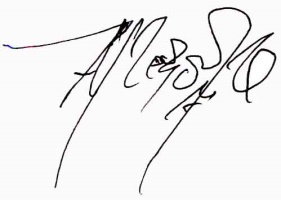 (Muhammad Allex Martadinata)